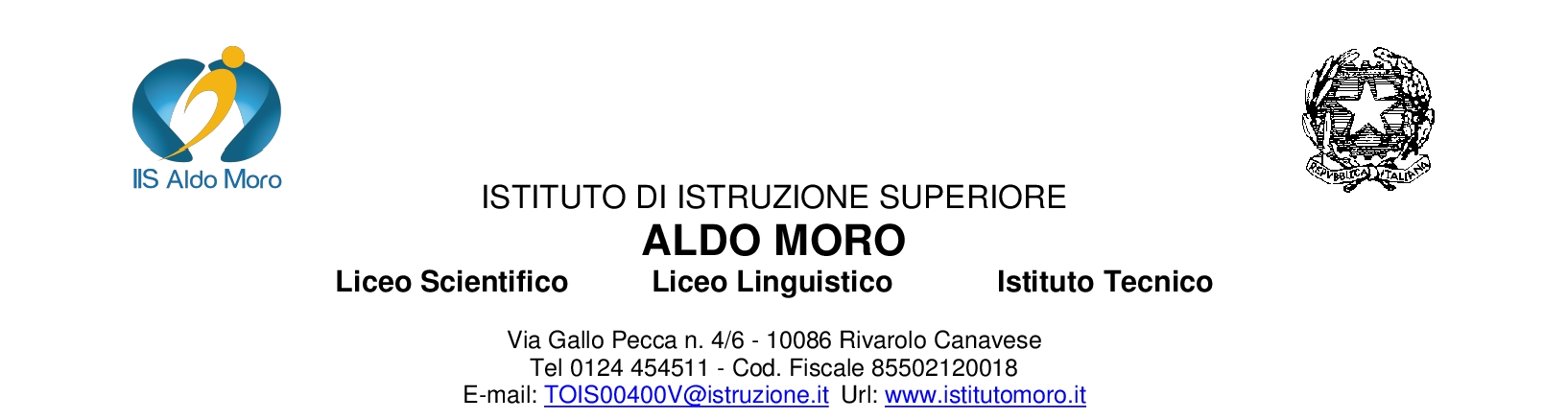                                                                                                  Rivarolo Canavese ___ maggio  201_                                                                   Alla famiglia dello studente                                                                  _____________________________                                                                  CLASSE   __________________Oggetto: profitto scolastico                 Il Consiglio di Classe della _________ , dopo aver esaminato l’andamento didattico di ogni allievo, segnala alla famiglia che l’alunno   ____________________ presenta numerose insufficienze che potrebbero pregiudicare l’ammissione alla classe successiva.                 I Docenti sono a disposizione, entro il 25 maggio,  per un colloquio con la famiglia secondo gli orari stabiliti dal calendario udienze consultabile sul sito della scuola.Il Coordinatore di Classe                                                                il Dirigente Scolastico                                                                                                                   Focilla Alberto                                                                                                                                                  (la firma è omessa ai sensi dell’art. 3,                                                                                                                                                            D.to Lgs 12/02/1993 n. 39)Il sottoscritto ___________________________________          genitore dell’alunno/a _______________________   frequentante la classe _____dichiara di aver ricevuto la comunicazione relativa al profitto scolastico.Data _____________                              Firma ________________________